Nasz znak: ZE1.2720.06.2022.AS                                              Świebodzin, 03 sierpnia 2022r.  ZAPROSZENIEGmina Świebodzin, Zespół Edukacyjny nr 1 z siedzibą w Świebodzinie, Osiedle Łużyckie 28, 66-200 Świebodzin, tel. 68 475 22 75, strona internetowa www.ze1swiebodzin.edu.pl zaprasza do złożenia oferty cenowej w postępowaniu o udzielenie zamówienia, którego przedmiotem jest: „Zakup krzeseł na potrzeby stołówki Zespołu Edukacyjnego nr 1 w Świebodzinie”.1. Opis przedmiotu zamówienia1.1. Przedmiotem zamówienia jest: Zakup krzeseł na potrzeby stołówki Zespołu Edukacyjnego nr 1 w Świebodzinie1.2 Przedmiot zamówienia obejmuje: Zakup osiemdziesięciu krzeseł wg poniższej specyfikacji:Materiał: Polipropylen Nośność: min. 100 kgWaga krzesła: max. 3,5 kgWysokość siedziska: max. 455 mmGłębokość siedziska: max. 420 mmSzerokość siedziska: max. 410 mm20 krzeseł w kolorze czarnym (zdjęcie poglądowe poniżej)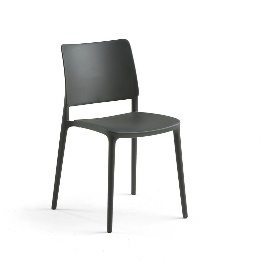 20 krzeseł w kolorze czerwonym (zdjęcie poglądowe poniżej)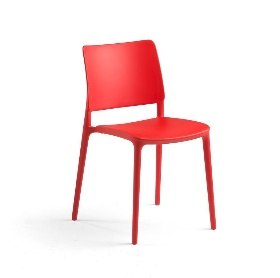 20 krzeseł w kolorze pomarańczowym (zdjęcie poglądowe poniżej)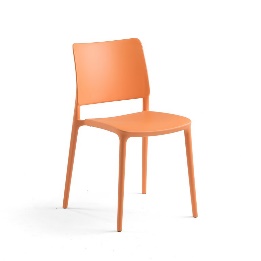 20 krzeseł w kolorze turkusowym (zdjęcie poglądowe poniżej)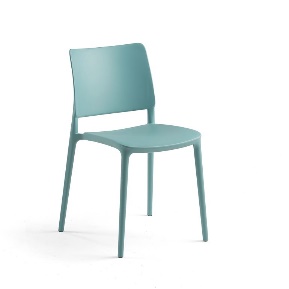 1.3.  Dostawca zobowiązany jest do dostawy zamówienia na własny koszt z zapewnieniem właściwego transportu gwarantującego bezusterkową dostawę do siedziby Zamawiającego.1.4.  Całość zamówienia musi być zgodne z podanymi parametrami w opisie przedmiotu zamówienia.1.5.  Wymagania szczegółowe znajdują się w opisie przedmiotu zamówienia.1.6.  Zamawiający nie dopuszcza możliwości składania ofert częściowych i częściowego wyboru ofert. Oferty niezawierające pełnego zakresu przedmiotu zamówienia zostaną odrzucone.1.7.  Zamawiający nie dopuszcza składania ofert wariantowych.1.8.  Całość zamówienia powinna być objęta jedną gwarancją dostawcy, co oznacza, iż w przypadku uszkodzenia któregoś z elementów będących przedmiotem zamówienia, podlega on naprawie lub wymianie przez dostawcę. Szczegółowe warunki określone powinny zostać w gwarancji.2. Wspólny Słownik Zamówień (CPV): 39112000-0 krzesła.3. Opis przygotowania oferty:3.1. Oferta musi być sporządzona w języku polskim, czytelnie.3.2. Oferta musi zawierać parafowany projekt umowy będący załącznikiem nr 2.3.3. Oferta oraz wszystkie wymagane załączniki wymagają podpisu osób uprawnionych do reprezentowania firmy w obrocie gospodarczym.3.4. Cena oferty musi być podana cyfrowo i słownie z wyodrębnieniem podatku od towarów i usług VAT.3.5. Każdy Dostawca może złożyć tylko jedną ofertę.4. Sposób i termin składania ofert:4.1. Oferty wg załączonego wzoru należy składać w formie pisemnej w sekretariacie Zespołu Edukacyjnego nr 1 w Świebodzinie lub elektronicznej (e-mailem): sekretariat@ze1swiebodzin.edu.pl, lub przez platformę zakupową OPEN NEXUS do dnia 11 sierpnia 2022r.do godz. 08.00.4.2.Oferty złożone po terminie nie będą brane pod uwagę. 4.3 O wyniku wyboru oferenci poinformowani zostaną dnia 11 sierpnia 2022r. po godz. 09.00.5.Termin wykonania przedmiotu zamówienia: do dnia 31 sierpnia 2022r.6. Wybór najkorzystniejszej oferty nastąpi na podstawie kryterium 100 % cena i termin wykonania zadania.7. Termin związania Dostawcy ofertą: 14 dni od dnia upływu terminu składania ofert.8. Osoba uprawniona do kontaktów z Dostawcami: Eliza Brzemińska, tel.: 68 475 09 91.Do niniejszego zamówienia nie stosuje się przepisów Ustawy z dnia 29 stycznia 2004 r. Prawo zamówień publicznych (Dz. U. 2019, poz. 1843  tekst jednolity) –zgodnie z art. 4 ust. 8. Formularz ofertowy proszę wypełnić i odesłać na adres: sekretariat@ze1swiebodzin.edu.pl lub złożyć osobiście w sekretariacie Zespołu Edukacyjnego nr 1 w Świebodzinie lub przesłać przez platformę Open Nexus.W załączeniu:- formularz ofertowy- Załącznik nr 1 do zaproszenia- projekt umowy- Załącznik nr 2 do zaproszenia Klauzula informacyjna z art. 13 ust. 1 i 2 RODOw celu związanym z postępowaniem o udzielenie zamówienia publicznego,którego wartość bez podatku od towarów i usług jest mniejsza niż kwota 130.000,00złZgodnie z art. 13 ust. 1 i 2 rozporządzenia Parlamentu Europejskiego i Rady (UE) 2016/679 z dnia 27 kwietnia 2016 r. w sprawie ochrony osób fizycznych w związku z przetwarzaniem danych osobowych i w sprawie swobodnego przepływu takich danych oraz uchylenia dyrektywy 95/46/WE (ogólne rozporządzenie o ochronie danych) (Dz. Urz. UE L 119 z 04.05.2016, str. 1), dalej „Rozporządzenie”, informuję, że:1. Administratorem Pani/Pana danych osobowych jest Zespół Edukacyjny nr 1 w Świebodzinie reprezentowany przez Dyrektora  (adres: ul. Oś Łużyckie 28, 66-200 Świebodzin, tel. 68 475 22 76, e-mail: sekretariat@ze1swiebodzin.edu.pl).2. W sprawach z zakresu ochrony danych osobowych może się Pani/Pan kontaktować z Inspektorem Ochrony Danych pod adresem e-mail: inspektor@cbi24.pl.3. Pani/Pana dane osobowe będą przetwarzane w celu związanym z postępowaniem prowadzonym z wyłączeniem przepisów ustawy z dnia 11 września 2019 r. - Prawo zamówień publicznych (Dz. U. z 2019r. poz. 2019 ze zm.).4. Pani/Pana dane osobowe będą przetwarzane przez okres 10 pełnych lat kalendarzowych, licząc od 1 stycznia roku następnego po roku, w którym nastąpiło zakończenie sprawy (11 lat) na podstawie Rozporządzenia Prezesa Rady Ministrów z dnia 18 stycznia 2011 r. w sprawie instrukcji kancelaryjnej, jednolitych rzeczowych wykazów akt oraz instrukcji w sprawie organizacji i zakresu działania archiwów zakładowych.5. Podstawą prawną przetwarzania Pani/Pana danych jest art. 6 ust. 1 lit. c) ww. Rozporządzenia w związku z przepisami ustawy z dnia 27 sierpnia 2009 r. o finansach publicznych (t.j. Dz. U. z 2020 r. poz. 713 z późn. zm.). 6. Pani/Pana dane osobowe będą ujawniane osobom działającym z upoważnienia administratora, mającym dostęp do danych osobowych i przetwarzającym je wyłącznie na polecenie administratora, chyba że wymaga tego prawo UE lub prawo państwa członkowskiego. Pani/Pana dane mogą zostać przekazane podmiotom zewnętrznym na podstawie umowy powierzenia przetwarzania danych osobowych - dostawcy usług poczty mailowej, strony BIP, dostawcy usług informatycznych w zakresie programów księgowo-ewidencyjnych.  7.  Obowiązek podania przez Panią/Pana danych osobowych bezpośrednio Pani/Pana dotyczących jest wymogiem ustawowym określonym w przepisach ustawy z dnia 27 sierpnia 2009 r. o finansach publicznych związanym z udziałem w postępowaniu; konsekwencją niepodania danych jest brak możliwości udziału w postępowaniu.8. Osoba, której dane dotyczą ma prawo do: - dostępu do treści swoich danych oraz możliwości ich poprawiania, sprostowania, ograniczenia przetwarzania,- w przypadku gdy przetwarzanie danych odbywa się z naruszeniem przepisów Rozporządzenia służy prawo wniesienia skargi do organu nadzorczego tj. Prezesa Urzędu Ochrony Danych Osobowych, ul. Stawki 2, 00-193 Warszawa.9. Osobie, której dane dotyczą nie przysługuje:- w związku z art. 17 ust. 3 lit. b, d lub e Rozporządzenia prawo do usunięcia danych osobowych;- prawo do przenoszenia danych osobowych, o którym mowa w art. 20 Rozporządzenia;- na podstawie art. 21 Rozporządzenia prawo sprzeciwu, wobec przetwarzania danych osobowych, gdyż podstawą prawną przetwarzania Pani/Pana danych osobowych jest art. 6 ust. 1 lit. c Rozporządzenia.10. W przypadku gdy wykonanie obowiązków, o których mowa w art. 15 ust. 1-3 Rozporządzenia, wymagałoby niewspółmiernie dużego wysiłku, Administrator może żądać od osoby, której dane dotyczą, wskazania dodatkowych informacji mających na celu sprecyzowanie żądania, w szczególności podania nazwy lub daty postępowania o udzielenie zamówienia publicznego.11. Skorzystanie przez osobę, której dane dotyczą, z uprawnienia do sprostowania lub uzupełnienia danych osobowych, o którym mowa w art. 16 Rozporządzenia, nie może skutkować zmianą wyniku postępowania ani zmianą postanowień umowy.12. Wystąpienie z żądaniem, o którym mowa w art. 18 ust. 1 Rozporządzenia, nie ogranicza przetwarzania danych osobowych do czasu zakończenia postępowania.14. Od dnia zakończenia postępowania o udzielenie zamówienia, w przypadku gdy wniesienie żądania, o którym mowa w art. 18 ust. 1 Rozporządzenia, spowoduje ograniczenie przetwarzania danych osobowych zawartych w protokole i załącznikach do protokołu, Administrator nie udostępnia tych danych zawartych w protokole i w załącznikach do protokołu, chyba że zachodzą przesłanki, o których mowa w art. 18 ust. 2 Rozporządzenia.15. W przypadku gdy wykonanie obowiązków, o których mowa w art. 15 ust. 1-3 Rozporządzenia, wymagałoby niewspółmiernie dużego wysiłku, Administrator może żądać od osoby, której dane dotyczą, wskazania dodatkowych informacji mających w szczególności na celu sprecyzowanie nazwy lub daty zakończonego postępowania o udzielenie zamówienia.16. Skorzystanie przez osobę, której dane dotyczą, z uprawnienia do sprostowania lub uzupełnienia, o którym mowa w art. 16 Rozporządzenia, nie może naruszać integralności protokołu oraz jego załączników.17. Ponadto informujemy, iż w związku z przetwarzaniem Pani/Pana danych osobowych nie podlega Pan/Pani decyzjom, które się opierają wyłącznie na zautomatyzowanym przetwarzaniu, w tym profilowaniu, o czym stanowi art. 22 Rozporządzenia.